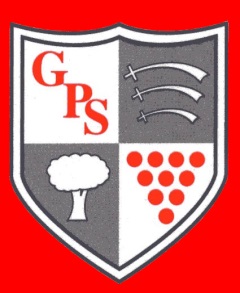 26th October 2017Dear Applicant,Thank you for your interest in the post of Headteacher at Gifford Primary School. Applications are welcome from candidates who would like to lead our 4 form entry, culturally diverse school situated in Northolt, Ealing. The vacancy arises as a result of the retirement of the current Headteacher, Nigel Cook.The Governors seek to appoint a dynamic experienced leader who will help Gifford to continue to be successful in all areas including pupil progress, curriculum development and make Gifford an exciting place to work and learn. We are proud of our staff and pupils and that we are at the forefront of many local and national initiatives. We aim to continue to be innovative, outward looking, with our pupils continuing to make excellent progress and achieve well.Visits to the school are warmly welcomed and can be arranged with the current Headteacher by telephoning the school on 020 8845 4461.The closing date for applications is midday on Monday 20th November 2017. Shortlisting takes place on Friday 24th November with interviews on Monday 4th 
December.We look forward to hearing from you.Yours faithfullyMr. P. YoungChair of Governors